 CONTRAT D’ENGAGEMENT MUTUEL : 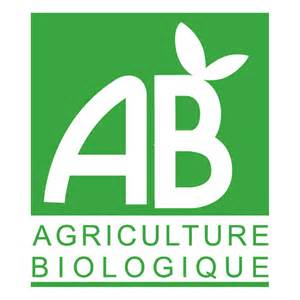 FROMAGES SARRASIN COLZAAmap du Creux à Saint-ChamondLe : 12 octobre 2023 Entre :	Gaec des Pâquerettes/Sébastien MOUTON – 42800 Chateauneuf	          	        Tél. portable 06 30 41 27 27- fermedespaquerettes@gmail.comEt Madame et/ou Monsieur (dit le souscripteur) : (Nom, Prénom) : ………………………………………………………..…….. Téléphone mobile : ………………..……………….. Courriel : ………………..…………………@..........................…………Le souscripteur passe la commande suivante Indiquer le nombre souhaitéLa livraison est prévue le 12 octobre durant la permanence Montant total de la commande : ……….……….. € à régler à la commande.A régler en : 1 fois 				Chèque à l’ordre de : Gaec des PâquerettesIndiquer le n° du chèque et la banque : ……………………………………………………………………………La présente commande et sa livraison valent acceptation, par le souscripteur et le paysan, des conditions de la page 2Fait à Saint-Chamond, le ………………..……… 2023Signatures :      		                   Le souscripteur                                          Le paysanVotre référent pour cette saison :   Céline Faure / 06 19 63 69 53 / celine.faure17@gmail.comPage 1 sur 2ProduitTomme fraîche pour aligotRacletteNature Raclette« poivre »Raclette« ail des ours »Poule à bouillirFarine de sarrasin Huile de colza  TOTAL€ Quantité¼ (env. 500g)¼ (env. 500g)¼ (env. 500g)¼ (env. 500g)(env.1,2kg)1kg0.75 litrePrixDate8€8€8€8€12€3.90€6€Quantité Prix total 